MCE 2024									      Comunicato di prodottoGalletti presenta PLP: la nuova gamma di chiller e pompe di calore reversibili con compressore scroll inverter e refrigerante naturale R290PLP è la nuova gamma Galletti di chiller e pompe di calore monoblocco condensate ad aria per l’installazione esterna equipaggiate di compressore scroll modulante, pilotato da inverter e caratterizzate dall'utilizzo del refrigerante R290 (propano): un refrigerante naturale in grado di garantire uno dei più bassi GWP * del mercato, pari solamente a 3. Tale valore di GWP assicura alla gamma PLP il rispetto della graduale riduzione di emissioni dovute all'utilizzo di gas ad effetto serra imposta dalla normativa F-GAS  (UE) 2024/573.( * ) = Il GWP (Global Warming Potential) è il valore per indicare in che entità un gas è in grado di riscaldare l’atmosferaTutti i chiller e le pompe di calore PLP di Galletti utilizzano batterie alettate con diametri ridotti per il passaggio del refrigerante che consentono una riduzione della carica di refrigerante di oltre il 50% (rispetto a prodotti di analoga potenza ma con tecnologia standard).I 5 modelli che compongono la gamma PLP di Galletti sviluppano potenze in riscaldamento dai 35 ai 65 kW (in versione solo freddo o pompa di calore reversibile) e il loro controllo ad inverter, oltre ad adeguare la potenza resa all'effettivo carico termico, consente anche una notevole riduzione dell'assorbimento elettrico sia all'avviamento del compressore stesso (riduzione delle correnti di spunto), sia durante il funzionamento ai carichi parziali, raggiungendo indici di efficienza stagionali tra i più alti del mercato HVAC (SCOP fino a 4,80 e SEER fino a 5,24).L’utilizzo di componentistica di assoluta qualità e la tecnica di avanguardia utilizzata per le parti frigorifere, idrauliche ed elettriche caratterizza le unità PLP di Galletti: refrigeratori allo stato dell’arte in termini d’efficienza, affidabilità e limiti operativi di funzionamento. Le unità PLP di Galletti garantiscono la possibilità di produrre acqua da -10°C a 80°C e il funzionamento a pieno carico con aria esterna da -20°C a 48°C (le unità producono acqua calda a 60°C anche con aria esterna fino a -20°).La gamma PLP di Galletti offre un’elevata configurabilità dal punto di vista sia acustico, sia idraulico. Senza aumentare le dimensioni è possibile prevedere a bordo unità serbatoio d’accumulo e fino ad un massimo di due pompe idrauliche, oltre ad un misuratore di portata per il calcolo della potenza erogata.Il controllo avanzato, presente sull'intera gamma, permette un monitoraggio continuo dei parametri di funzionamento, logiche avanzate di regolazione e connettività e la gestione di procedure avanzate per la messa in sicurezza dell’unità in  caso di perdite di refrigerante (A3).____________________________________La scelta di Galletti di adottare le metodologie dell’Advanced Design nasce innanzitutto dall’esigenza di innescare un meccanismo di innovazione continua. In un contesto caratterizzato da crescente complessità e forte accelerazione, Galletti vuole proporre soluzioni, prodotti e servizi innovativi che siano realmente capaci di incontrare le esigenze del cliente. ____________________________________SINTESI TECNICA GAMMA PLPUtilizzo di refrigerante naturale R290 (GWP = 3)Ridottissima carica di refrigerante (< 5 kg)Compressore scroll a velocità variabile pilotato da inverterElevatissimi valori di efficienza stagionale (SCOP fino a 4,80 e SEER fino a 5,24)Massima temperatura dell’acqua prodotta 80°CAcqua prodotta a 60°C con -20°C d’aria esternaCircuitazione della batteria alettata concepita per assicurare lo scambio in controcorrente tra aria e refrigerante in ogni modalità di funzionamento.Valvola di espansione elettronica di serieBatteria a microcanali per le versioni solo freddoElevata configurabilità di opzioni e accessoriKit idronico a bordo con 2 pompe e 1 accumulo inerzialeLogiche avanzate per la messa in sicurezza dell’unità in caso di fughe di refrigeranteGalletti S.p.A.L’azienda presidia il settore della climatizzazione comfort con uno dei cataloghi più ampi e completi del settore, vantando su ogni gamma di prodotto l’adesione alla certificazione Eurovent.  Prima ancora che all’adozione di nuove tecnologie o soluzioni, negli ultimi anni Galletti ha puntato su un cambio di approccio. Facilitare l’integrazione delle parti a favore dell’efficienza d’impianto richiede una visione sistemica. Ciò significa che le soluzioni particolari sono concepite, prima ancora che progettate e realizzate fisicamente, con un approccio “anticipatorio”, ossia orientato ad immaginare scenari futuri, visioni e proposte, prima ancora che soluzioni specifiche. È un approccio multidisciplinare, che richiede competenze diverse e deve essere supportato dal modello di open innovation; in altre parole, l’innovazione del prodotto nasce da un percorso articolato, che coinvolge attori esterni al perimetro dell’azienda, come l’università e i centri di ricerca, per arrivare fino agli interlocutori diretti – progettisti, architetti e installatori – per portare il proprio contributo peculiare all’elaborazione della visione d’insieme. Non a caso, tutti i progetti di ricerca in cui Galletti è impegnata sono di “sistema” più che di “prodotto”. Immagini disponibili: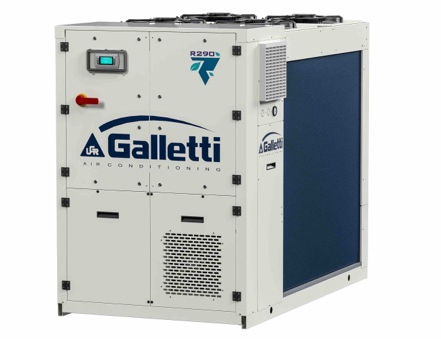 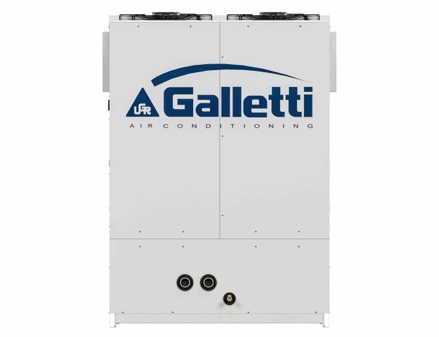 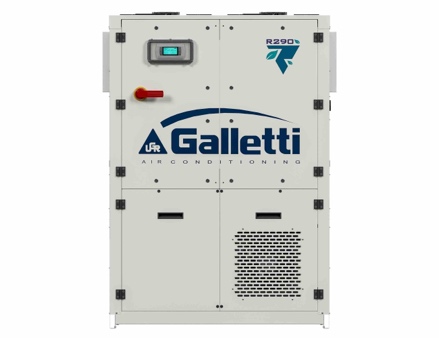 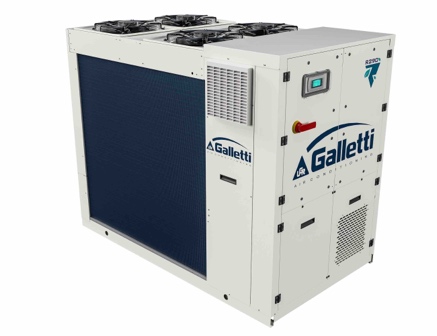 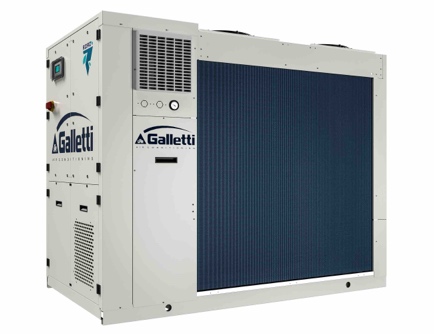 